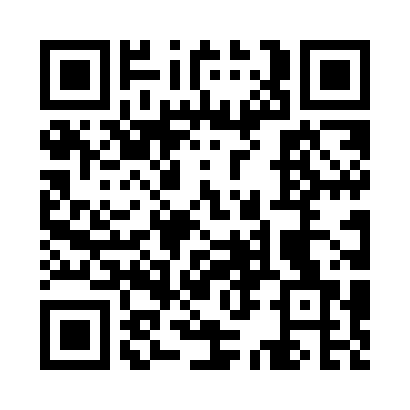 Prayer times for Roanes, Virginia, USAMon 1 Jul 2024 - Wed 31 Jul 2024High Latitude Method: Angle Based RulePrayer Calculation Method: Islamic Society of North AmericaAsar Calculation Method: ShafiPrayer times provided by https://www.salahtimes.comDateDayFajrSunriseDhuhrAsrMaghribIsha1Mon4:195:491:105:038:3110:012Tue4:205:501:105:038:3110:013Wed4:205:501:105:038:3010:004Thu4:215:511:115:038:3010:005Fri4:225:511:115:038:3010:006Sat4:225:521:115:038:309:597Sun4:235:531:115:048:299:598Mon4:245:531:115:048:299:589Tue4:255:541:115:048:299:5810Wed4:265:541:125:048:289:5711Thu4:265:551:125:048:289:5612Fri4:275:561:125:048:289:5613Sat4:285:561:125:048:279:5514Sun4:295:571:125:048:279:5415Mon4:305:581:125:048:269:5416Tue4:315:581:125:048:269:5317Wed4:325:591:125:048:259:5218Thu4:336:001:125:048:259:5119Fri4:346:011:125:048:249:5020Sat4:356:011:125:048:239:4921Sun4:366:021:135:048:239:4822Mon4:376:031:135:048:229:4723Tue4:386:041:135:048:219:4624Wed4:396:041:135:038:209:4525Thu4:416:051:135:038:209:4426Fri4:426:061:135:038:199:4327Sat4:436:071:135:038:189:4228Sun4:446:081:135:038:179:4129Mon4:456:081:135:028:169:3930Tue4:466:091:125:028:159:3831Wed4:476:101:125:028:149:37